Право подписи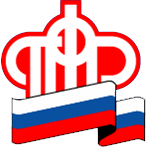 Индивидуальные сведения, представляемые страхователем, являющимся юридическим лицом, заверяются подписью руководителя.Кроме руководителя организации правом заверять указанные документы от имени юридического лица обладает:лицо, уполномоченное на это учредительными документами (Уставом, Положением и т.д.);лицо, исполняющее обязанности руководителя в случае его отсутствия в соответствии с распорядительными документами (приказом о возложении обязанностей руководителя на период его отсутствия);заместитель руководителя на основании изданного руководителем приказа о предоставлении его заместителю права подписи на отчетных документах, представляемых в территориальные органы ПФР;  доверенное лицо (то есть, лицо, на имя которого руководителем организации оформлена доверенность на право подписи на отчетных документах, представляемых в территориальные органы ПФР).           Индивидуальные сведения, представляемые в территориальный орган ПФР страхователем, не являющимся юридическим лицом, заверяются его подписью.Документы от имени такого страхователя также могут быть заверены  подписью доверенного лица, действующего на основании доверенности на право их подписания.Доверенность, выдаваемая физическим лицом доверенному лицу для представительства перед третьими лицами (в данном случае – перед территориальным Управлением ПФР), должна быть нотариально удостоверена.  Управление ПФР в Приозерском районеЛенинградской области